OBSAH Identifikační údaje o škole  Charakteristika školy Základní údaje Charakter a specifika budov a tříd Stravování Spolupráce s institucemi  Podmínky vzdělávání Věcné podmínky Životospráva Psychosociální podmínky Organizace chodu Řízení mateřské školy Personální a pedagogické zajištění Spoluúčast rodičů Vzdělávání dětí se speciálními vzdělávacími potřebami Vzdělávání dětí nadaných Vzdělávání dětí od dvou do tří letVzdělávání dětí s odkladem školní docházky Vzdělávání dětí s odlišným mateřským jazykemOrganizace vzdělávání Charakteristika vzdělávacího programu, formy a metody vzdělávaní, vzdělávací obsahSystém evaluaceIDENTIFIKAČNÍ ÚDAJE O ŠKOLE Název ŠVP: „Společně objevujeme a poznáváme svět“Motto: „Plánuj, protože potřebuješ důkaz, že se na svou práci připravuješ, ale nezapomeň, že před plánem mají vždy přednost děti.“Název školy: Mateřská škola Čakovice III.Sídlo ředitelství: Schoellerova 936, Praha 9, Čakovice, 196 00Kontakty Ředitelka školy: 	Ludmila Vargová				733 503 004 	                                   			           					e-mail: ms.cakovice3@seznam.cz Zástupce ředitele školy pro pracoviště MŠ Bermanova: 			 Romana Dušková				 234 225 211, 234 225 212Hospodářka školy: 				Iveta Čechová				 734 137 589Kontakty na třídy Pracoviště MŠ Čtyřlístek, Schoellerova 936/28		Zelená třída:		 733 182 769		Červená třída:		 737 289 028		Žlutá třída: 	 	 733 380 992					Modrá třída:		 737 289 626Pracoviště MŠ Bermanova, Bermanova 1001/1		Tyrkysová třída:	739 258 829		Oranžová třída:	739 252 009  Internetové stránky: www.ms-cakovice3.estranky.cz IČO: 751 165 29IZO: 161 102 778Statutární zástupce školy: Ludmila Vargová Právní forma: příspěvková organizace Zařazení do sítě škol: 1. 11. 2008Zřizovatel: MČ Praha Čakovice	Adresa zřizovatele: 				Úřad městské části Praha-Čakovice				Náměstí 25. Března 121/1				196 00 Praha 9 – Čakovice 	Telefon: 		ústředna 283 061 419	Email:			info@cakovice.cz				mestska.cast@cakovice.cz 	Kontakty:  			ODBOR ŠKOLSTVÍ, KULTURY A SPORTU Podklady pro zpracování ŠVPRámcový vzdělávací program pro předškolní vzdělávání, platný od 1. 1. 2018Manuál k přípravě školního vzdělávacího programu mateřské školy (Výzkumný ústav pedagogický, 2005)Konkretizované očekávané výstupy, č. j. MSMT-9482/2012-22 Desatero pro rodiče dětí předškolního věku, č. j. MSMT-9482/2012-22 Třídní projekty v mateřské škole, Z. Syslová, L. Štěpánková (Portál 2019)Vzdělávání v mateřské škole, E. Svobodová a kol. (Portál, 2010)Autoevaluace mateřské školy, metodická příručka k vlastnímu hodnocení (Výzkumný ústav pedagogický v Praze, 2008)ŠVP vypracovala: ředitelka školy Ludmila Vargová ve spolupráci s pedagogickým kolektivem Platnost dokumentu: od 1. 9. 2021Číslo jednací: 14/2021Datum projednání na pedagogické radě: 23. 8. 2021…………………………………							………………………………	Ředitelka školy 								razítko	Ludmila VargováCHARAKTERISTIKA ŠKOLYZákladní údaje Kapacita školy (obě pracoviště): Počet tříd: celkový počet tříd 6 (pracoviště Schoellerova 4 třídy, pracoviště Bermanova 2 třídy). Počet pracovníků: 18 pedagogických pracovníků, 7 provozních zaměstnanců, v případě potřeby a možností je počet pracovníků doplňován o další pracovníky (asistenti pedagoga, školní asistenti apod.)Charakter a specifika budov a tříd Pracoviště Schoellerova (sídlo ředitelství MŠ)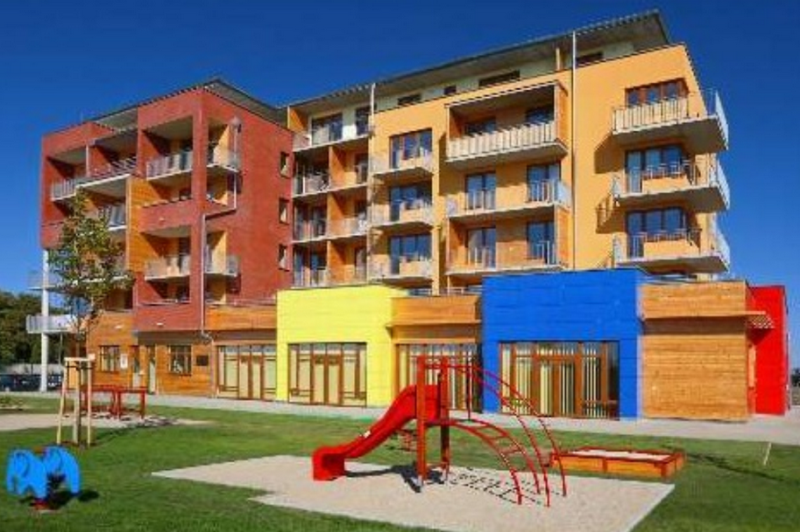 Během několika posledních let vznikla v obci Čakovice na mnoha místech nová zástavba, čímž samozřejmě vzrůstal i počet obyvatel a s ním i poptávka po další mateřské škole. Naše škola byla otevřena v září roku 2008 jako součást bytového domu Čtyřlístek s oficiálním názvem Mateřská škola Čakovice III. MŠ je koncipována jako čtyřtřídní MŠ s kapacitou 100 dětí. Děti dochází do heterogenních (smíšených) tříd, které se barevně odlišují (červená, modrá, zelená a žlutá třída). Nachází se v ulici Schoellerova a disponuje vlastní kuchyní a rozlehlou zahradou. Mateřská škola se nachází v blízkosti Čakovického parku a finské stezky, které jsou též využívány během pobytu venku a během dalších vzdělávacích aktivit. Dispozice tříd Třídy umožňují dětem využívat širokou nabídku vzdělávacích i odpočinkových činností. Odpovídají hygienickým a bezpečnostním předpisům a jsou členěny do hracích koutků. Každá třída disponuje vlastní kuchyňkou pro přípravu jídla a umývání nádobí, vlastní šatnou a hygienickým zázemím. Třídy jsou zařízené vkusně v souladu s příslušnými normami. Chodba, ředitelna a pracovní zázemí provozních zaměstnancůProstor spojovací chodby je využíván k informačním účelům a prezentaci dětských prací. Dále se v MŠ nachází ředitelna, kancelář paní hospodářky, kuchyně dle platných norem, zázemí pro zaměstnance včetně sociálního zařízení. Školní zahradaŠkolní zahrada je rozlehlá a členěná do dvou částí. Je vybavena pískovišti, herními prvky (skluzavky, dřevěná mašinka, houpačky, lanové prolézačky, vrbové tunely, mlhoviště, hranolkoviště). V letošním školním roce jsme ve spolupráci s rodiči a sponzory zřídili vyvýšené záhony. V tomto projektu bychom rádi pokračovali i v následujících letech a nadále tak naši zahrádku zdokonalovali například blátivou kuchyňkou, hmatovým chodníčkem a dalšími prvky k podpoře environmentálního vzdělávání. Pracoviště MŠ U Parku, Bermanova Od školního roku 2017/2018 se MŠ rozšířila o odloučené pracoviště v Bermanově ulici, která disponuje dalšími 2 třídami (tyrkysovou a oranžovou třídou). Kapacita MŠ U Parku je 50 dětí. Budova se nachází přímo v centru čakovického sídliště. Tvoří roh Theinovy a Bermanovy ulice. Vchod do MŠ je z ulice Bermanova a budova je opět součástí bytového domu s názvem Eukalyptus. Název naší MŠ U Parku jsme zvolili proto, že se nachází v těsné blízkosti Čakovického parku. 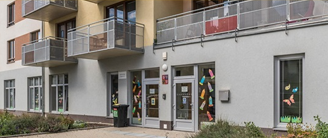 Popis budovyBudova mateřské školy je jednopodlažní, hned za vchodovými dveřmi se nachází šatny pro každou třídu zvlášť. Šatny jsou propojené s hygienickými zařízeními jednotlivých tříd a se spojovací chodbou vedoucí ke třídám a společné jídelně. Dále se v budově nachází kuchyňka, kancelář pro zástupkyni ředitelky a zázemí pro personál. Dispozice třídTřídy v MŠ U Parku jsou heterogenního složení. Třídy umožňují dětem využívat širokou nabídku vzdělávacích i odpočinkových činností. Odpovídají hygienickým a bezpečnostním předpisům a jsou členěny do hracích koutků. Vybavení tříd je moderní, estetické, v barvě jednotlivých tříd. Každá třída disponuje vlastní šatnou a hygienickým zázemím. Vše v souladu s platnými hygienickými a bezpečnostními předpisy. Zahrada Zahrada MŠ U Parku je rozlohou menší, disponuje herními prvky (pískoviště, lanové průlezky), které splňují potřebné bezpečnostní atesty. MŠ nicméně využívá dětská hřiště v blízkosti školy a velkou výhodou je těsné sousedství s rozlehlým zámeckým parkem, který využíváme pro environmentální výchovu. Stravování MŠ Schoellerova disponuje vlastní školní kuchyní, která poskytuje stravování pro MŠ Schoellerova. Pro odloučené pracoviště MŠ U Parku (Bermanova) je strava dovážena z MŠ Čakovice I – Něvská. Dětem je poskytována strava vždy, pokud je v době podávání jídla dítě přítomno v mateřské škole. To znamená, že má nárok na stravování formou přesnídávky, oběda a svačiny, a to v souvislosti s délkou pobytu v mateřské škole. Po celý den je dětem k dispozici pitný režim. Děti jsou nenásilnou formou a příkladem paní učitelek vedeny k dodržování pitného režimu. V případě potřeby a jsou-li vytvořené a dohodnuté podmínky, je možné upravit stravování dle specifických potřeb dětí se zdravotními problémy. Školní stravování se řídí stanovenými výživovými normami a rozpětím finančních limitů na nákup potravin (vyhláška č. 107/2005 Sb., o školním stravování). Děti mladší 3 let jsou zařazovány do skupiny strávníků (3-6 let) uvedené v Příloze č. 1, vyhlášky o školním stravování. Množství stravy poskytované pro tyto děti je vhodné přizpůsobit podle jejich individuální potřeby. Spolupráce s institucemi Zřizovatel MŠ MČ Praha-Čakovice (spolupráce s odborem školství, uveřejňování článků o dění v MŠ ve zpravodaji „U nás v Čakovicích“, účast na slavnostech)Základní škola (návštěva ZŠ před zápisy, Den dětí)Pedagogicko-psychologická poradna, Praha 9Další odborná školská poradenská zařízení (další PPP, SPC, popřípadě jiné poradenské organizace)Městská policie, spolupráce s hasiči (preventivní programy pro MŠ)PODMÍNKY VZDĚLÁVÁNÍ Věcné podmínky Obě pracoviště mají přiměřeně velké prostory odpovídající nejrůznějším skupinový a individuálním činnostem dětí. Prostředí je upraveno tak, aby poskytovalo dostatečný prostor pro volný pohyb a hru dětí. Nábytek je přizpůsoben dětem tak, aby mohly být samostatné a mohly užívat všech hraček a pomůcek určených ke hře a vzdělávání. Na budovy školy bezprostředně navazují školní zahrady, které jsou upraveny tak, aby umožňovaly dětem rozmanité pohybové a další aktivity. Ve školním roce jsme započali na budově MŠ Schoellerova projekt „Pro lepší zahrádku“. Ve spolupráci s rodiči a sponzory byly vybudovány na školní zahradě vyvýšené záhony pro pěstování nejrůznějších druhů zeleniny, ovoce a bylinek. Dále byly zasazeny ovocné stromy a keře, které budeme v rámci environmentální výchovy s dětmi dále obhospodařovat a pozorovat. Naší vizí do budoucích let je v projektu pokračovat a v rámci podpory k environmentálnímu vzdělávání zřídit na školní zahradě blátivou kuchyňku a senzorický chodníček z přírodnin. Sociální zařízení jsou vybavena zázemím pro zajištění hygieny. Osobní skříňky dětí disponují dostatečným prostorem pro uložení potřebného náhradního oblečení a obutí. Vybavení dětským nábytkem, tělocvičné nářadí, zdravotně hygienická zařízení i vybavení pro odpočinek jsou v souladu s hygienickými předpisy. Jsou přizpůsobeny antropometrickým požadavkům, odpovídající počtu dětí, jsou zdravotně nezávadné, bezpečné a estetického vzhledu. MŠ je vybavena dostatečným množstvím bezpečných a podnětných hraček a pomůcek. Upřednostňujeme hračky rozvíjející logické a konstruktivní myšlení a tvořivost. Vybavení hračkami, pomůckami a materiály je doplňováno a obnovováno dle potřeb dětí a finančních možností školy. Hračky jsou umístěny tak, aby je děti dobře viděly, mohly si je sami brát a ukládat je. Jsou v souladu s hygienickými předpisy. Děti se svými výtvory podílejí na úpravě a výzdobě prostředí mateřské školy. Dětské práce jsou přístupné rodičům a veřejnosti. Velmi oceňujeme nadstandardní aktivitu rodičů, kteří pravidelně přispívají formou sponzorských darů a učitelů, kteří vyrábějí pomůcky sami a ve velmi dobré kvalitě. Je to především zřizovatel mateřské školy (MČ Praha-Čakovice), který podporuje předškolní vzdělávání a investuje do provozu mateřské školy finanční prostředky tak, aby byla úroveň materiálního vybavení odpovídající. I přes velmi dobrou vybavenost však chceme dětem ukázat, že k hraní nemusí mít nutně drahé hračky, ale že mohou využívat vše, co v okolí vidí (přírodniny, použitý papír, plasty aj., čímž podpoříme jejich tvořivost a ekologické myšlení).Životospráva V mateřské škole je zajištěn dostatečný pitný režim v průběhu celého dne. Děti mají k dispozici různé druhy nápojů (čaj, mléko, kakao, ovocný džus, voda). Nápoje si děti nalévají do svých kelímků a hrnečků, které mají na určeném místě. Mezi jednotlivými pokrmy jsou dodržovány vhodné časové intervaly. Při stravování jsou respektovány potřeby dětí, nabízíme dětem možnost výběru a volby. Ctíme ovšem pravidlo ochutnávání pokrmů. Při přípravě na stolování a při jídle umožňujeme dětem být samostatné v rámci jejich možností a schopností. Děti si sami připravují nádobí, nalévají si nápoje apod. Děti do jídla nenutíme, vhodnou motivací se snažíme děti vést k tomu, aby jídlo alespoň ochutnaly a pak se rozhodly, zda budou dále v jídle pokračovat. Vždy vycházíme vstříc individualitě dítěte, zohledňujeme naše poznání dítěte a informace od rodičů. Jídelníček je sestavován na základě zásad racionální výživy dle stravovacích norem a je s předstihem k nahlédnutí na našich webových stránkách a na nástěnkách v MŠ. Je zajištěno pravidelné uspořádání dne, které je současně natolik flexibilní, že umožňuje organizaci činnosti dětí v průběhu dne přizpůsobit potřebám a aktuální situaci, protože základní potřebou dětí, aby se mohly dále rozvíjet, je mít řád a hranice. Děti mají denně možnost pobývat venku a na školní zahradě, otužovat se vzduchem a pohybem. Preferujeme především spontánní pohyb dle potřeb a volby dětí vždy s ohledem na stav ovzduší či jiné překážky (mráz – 10 stupňů, náledí, silný vítr, silný déšť, inverze apod.) Rodiče dětí jsou paní učitelkami upozorněni na tyto skutečnosti a přizpůsobují oblečení dětí aktuálním podmínkám („není špatné počasí, jen špatné oblečení“).Odpočinkové aktivity jsou upraveny dle individuálních potřeb dětí. Všechny děti odpočívají cca 30 – 90 minut, kdy paní učitelky nejprve četbou pohádek a příběhů motivují děti ke klidné relaxaci na lehátkách, poté jsou dětem s nižší potřebou spánku nabízeny klidné činnosti, tak aby nerušily spící děti. Do spaní děti nenutíme. Pracovníci školy vedou děti ke zdravému životnímu stylu jak vzdělávací nabídkou, tak osobním příkladem. Psychosociální podmínkyPedagogové jsou pro dítě partnerem, pomocníkem a průvodcem na jeho cestě za poznáním. Respektují potřeby dětí, reagují na ně a napomáhají v jejich uspokojování. Děti nejsou neúměrně zatěžovány či neurotizovány spěchem. Všechny děti u nás v mateřské škole mají stejná práva, stejné možnosti i stejné povinnosti. Nikdo není zvýhodňován či znevýhodňován. Osobní svoboda a volnost dětí je respektována do určitých mezí, vyplývajících z určitých pravidel, které jsou ve škole spoluvytvářeny. Péče o děti je podporující, sympatizující, počítáme s aktivní spoluúčastí dítěte při činnostech, učitelé se snaží o nenásilnou komunikaci s dítětem, která mu je příjemná a kterou navozujeme vzájemný vztah spolupráce a důvěry. Snažíme se nezařazovat nezdravé soutěžení, děti zásadně nesrovnáváme. Umožňujeme jim vytvoření si vlastního sebepojetí. Převažuje pozitivní hodnocení. Užíváme popisného jazyka tak, aby si dítě vytvářelo svůj názor na základě sebeuvědomění, aby bylo schopno znát svou cenu, čímž přispíváme k prevenci sociálně patologických jevů. Vedeme děti k tomu, aby se nebály, pracovaly samostatně, důvěřovaly si. Vedeme je ke vzájemné toleranci, ohleduplnosti, vzájemné pomoci a podpoře. Děti jsou seznamovány s jasnými pravidly chování ve skupině tak, aby se vytvořil kolektiv přátel. Pedagogové se dostatečně věnují vztahům ve třídě, nenásilně tyto vztahy vedou prosociálním směrem (prevence šikany, patologických jevů), umožňují dětem dostatek prostoru pro adaptaci. Učitelé realizují činnosti v různých organizačních formách podle potřeb a volby dětí. Učitelé uplatňují k dítěti pozitivní laskavě důsledný přístup, podněcují pozitivní vztahy, které vedou k oboustranné důvěře a spolupráci s rodinou. Podmínky k efektivnějšímu vzdělávání se snažíme neustále zlepšovat (vyhledáváme na nejrůznějších portálech inspirující aktivity, vytváříme nové pomůcky, budujeme nové prvky na zahradě apod.)Při všech akcích, programech a činnostech je zajištěna optimální pedagogická péče. Všechny učitelky se snaží být dětem příkladem a vzorem, zajistit dětem všestranný a vyvážený rozvoj v souladu se všemi pravidly a normami naší společnosti. Organizace choduDenní řád je dostatečně pružný, umožňuje reagovat na individuální možnosti dětí, na jejich aktuální potřeby. Uspořádání není striktně předepsáno, jedná se o doporučení a to zejména z důvodu, aby bylo možné reagovat na aktuální situace, které se vyskytnou v průběhu dne (neplánované akce, přivádění a vyzvedávání dětí po domluvě s učitelkou atp.). Nicméně jistou strukturu každodenní činnosti mají a to zejména z toho důvodu, aby se děti v denních činnostech orientovaly a cítily se tak bezpečně a jistě. Do denního programu jsou pravidelně zařazovány zdravotně preventivní pohybové aktivity. Pedagogové se plně věnují dětem a jejich vzdělávání. Poměr spontánních a řízených činností je v denním režimu vyvážený. Veškeré aktivity jsou organizovány tak, aby děti byly podněcovány k vlastní aktivitě a experimentování, aby se zapojovaly do organizace činností a mohly pracovat svým vlastním tempem. Při vstupu dítěte do mateřské školy je uplatňován individuálně přizpůsobený adaptační režim. K dosažení ideálních podmínek nám pomáhá i věkové uspořádání tříd, které připomíná rodinné prostředí, což je dětem blízké. Starší děti pomáhají mladším, což pedagogům pomáhá k podpoře neformálních vztahů, podporujeme tak vzájemnou důvěru, spolupráci, toleranci a solidaritu. Mladší děti se pak snadněji a v kratším časovém intervalu adaptují a začleňují do kolektivu. Denní režimRanní scházení Děti se scházejí do 8.15, po domluvě s učitelkami mohou přijít později, ale tak, aby nenarušily výchovnou činnost. Podrobnosti k přítomnosti dětí, které se vzdělávají povinně, jsou stanoveny ve školním řádu. Po příchodu se dítě s učitelem a ostatními dětmi pozdraví. Učitel pomáhá přicházejícím dětem překonat negativní pocity z odloučení od rodičů. Učitel zjistí zdravotní stav dítěte, pomůže mu vybrat hračku, nabídne mu činnost nebo probíhají spontánní hry dětí.	Dopolední svačina cca od 9.00 do 9.30Děti se podílejí na přípravě stolování, v rámci svých schopností si sami nalévají nápoje, uklízejí po sobě apod. 	Hlavní výchovná činnostRanní kruh – děti se seznamují s tématem, probíhá evokace, sdílení, kdy si děti povídají o prožitcích, motivace dětí, aktivity pro všestranný rozvoj, nabídka činností, práce ve skupináchŘízená pohybová chvilka zaměřená na správné držení těla, pohybové hry, hudebně-pohybové chvilky, taneční chvilky a rytmické hrySpontánní hry s pozorováním a diagnostikou dětíDopolední pobyt venkuVýlety, kulturní či sportovní programy dle aktuální situaceTvořivé a výtvarné aktivity Hudební chvilky, práce s jednoduchými hudebními nástroji, Orffovými nástroji, rytmické a hudební hryLogopedické chvilky (logopedická prevence) 	Oběd (cca od 11.45)Děti se podílejí na přípravě stolování, nedokrmujeme děti a to ani na žádost rodičů. Individuální požadavky řešíme ve spolupráci s rodiči a v souladu s RVP PV. 	Odpolední odpočinekPodle věku a individuální potřeby spánku děti odpočívají nebo se věnují klidové činnosti za dodržení předem stanovených pravidel. Dětem je před odpočinkem čtena pohádka a jiné příběhy, popřípadě je dětem umožněn poslech relaxační hudby. 	Odpolední svačina Je k dispozici od 14.00, probíhá samoobslužným způsobem za dohledu pedagogů. 	Odpolední činnosti do 17.00Zájmová činnost, kroužky, individuální práce s dětmi Hry dle volby dětí Posledním dětem učitel pomáhá překonat negativní pocity z osamění. Řízení mateřské školy Právní subjekt je řízen ředitelkou mateřské školy, ta do řízení zapojuje další vedoucí pracovníky, kteří mají dány své pravomoci. Povinnosti, pravomoci a úkoly jsou jasně vymezeny (pracovní náplně, organizační řád školy a jiné).Veškeré informace vyplývající ze změn předpisů, zákonů, vyhlášek a směrnic, jsou předávány zaměstnancům osobně, vedoucími pracovníky nebo formou funkčního informačního systému. Je vytvořen i funkční informační systém směrem k rodičům a veřejnosti (sociální sítě, e-mailová komunikace, nástěnky, informační aplikace Lyfle). Ředitelkou je vyhodnocována práce všech zaměstnanců, snaží se pozitivně motivovat a podporovat jejich vzájemnou spolupráci. Pedagogický sbor pracuje jako tým a ke spolupráci zve rodiče.Plánování pedagogické práce a chodu MŠ je funkční, opírá se o předchozí analýzu a zpětnou vazbu. Ředitelka vypracovává školní vzdělávací program ve spolupráci s ostatními učiteli. Ředitelka vytváří podmínky pro vzdělávání a profesní růst. Každá iniciativa související se zkvalitněním vlastního vzdělávacího procesu je vítána a maximálně podpořena. Učitelky pracují na základě vymezených pravidel, ty vycházejí z vnitřních předpisů, společně sestavených dokumentů a jasných plánů. Mateřská škola spolupracuje se zřizovatelem a dalšími organizacemi. Naší vizí do budoucna je nadále propojovat a zkvalitňovat spolupráci všech zaměstnanců MŠ. Personální a pedagogické zajištění Jsme pracovním týmem, ve kterém pracujeme na spolupráci, důvěře, tvořivosti, toleranci a vstřícnosti. Vedení školy ponechává učitelům dostatek pravomocí, respektuje jejich názor a podporuje je v tvůrčí pedagogické práci. Provozní pracovnice i pracovnice školní jídelny, svou prací a ochotou přispívají ke stabilitě personálního zázemí, jsou ochotné pomoci v přípravě a organizaci dílčích projektů, slavností a jiných akcí mateřské školy, pomáhají při doprovodu dětí a při náročnějších činnostech. Odpovědnost učitelů je daná platnými předpisy, při zajišťování náročnějších činností pomáhají provozní zaměstnanci dle příkazu ředitelky školy a vedoucích pracovníků. Učitelé mají vzdělání v souladu s požadavky na předškolní vzdělávání a pracují na poskytování optimální pedagogické péče. Učitelé se chovají profesionálně. Učitelé se průběžně vzdělávají. Sebevzdělávání je umožněno dle nabídky akreditovaných společností, ze kterých si učitelky vybírají kurzy dle svého výběru nebo jim jsou doporučeny kurzy na základě jejich profesní úrovně či aktuálních potřeb školy. Další poznatky mohou učitelky získat v rámci sebevzdělání a doplňování vědomostí prostřednictvím dostupné literatury v MŠ nebo materiálem zveřejněným na webových stránkách. Při nedostatečné kompetenci předškolního pedagoga je rodičům doporučena konzultace či vyšetření u odborníka (logopeda, praktického či odborného lékaře, v PPP, SPC apod.)Spoluúčast rodičůV naší mateřské škole jsou rodiče motivováni k tomu, aby vnímali úlohu mateřské školy jako doplňující k roli rodičovské výchovy. Velmi důležitá je komunikace mezi týmem školy a rodinami. K dosažení otevřené a důvěrné komunikace je nutné přijetí vzájemné zodpovědnosti a k vytvoření dobrého partnerského vztahu. Pro vybudování efektivní komunikace mezi rodinami a týmem školy máme vypracovaných několik formálních i neformálních strategií. Pro rodiče připravujeme např. dílny s různým zaměřením, akce pro děti s rodiči, každoročně pořádáme vánoční setkání s rodiči „Betlém“, apod. Vzdělávání dětí se speciálními vzdělávacími potřebami Vzdělávání v naší MŠ svými podmínkami i metodami podporuje integraci dětí se speciálními vzdělávacími potřebami. Dítětem se speciálními vzdělávacími potřebami je dítě, které k naplnění svých vzdělávacích možností nebo k uplatnění a užívání svých práv na rovnoprávném základě s ostatními, potřebuje poskytnutí podpůrných opatření. Podpůrná opatření se podle organizační, pedagogické a finanční náročnosti člení do pěti stupňů. Podpůrná opatření prvního stupně uplatňuje škola i bez doporučení školského poradenského zařízení. Podpůrná opatření druhého až pátého stupně lze uplatnit pouze s doporučením ŠPZ. Rámcové cíle a záměry předškolního vzdělávání jsou pro vzdělávání všech dětí společné. Při vzdělávání dětí se speciálními vzdělávacími potřebami je třeba jejich naplňování přizpůsobovat tak, aby maximálně vyhovovalo dětem, jejich potřebám i možnostem. Podmínky pro vzdělávání dětí musí vždy odpovídat individuálním potřebám dětí. V případě vzdělávání dětí s přiznanými podpůrnými opatřeními Uplatňujeme princip diferenciace a individualizace vzdělávacího procesu při plánování a organizaci činností, včetně určování obsahu, forem i metod vzdělávání. Realizujeme stanovená podpůrná opatření při vzdělávání dětí. Podporujeme osvojení specifických dovedností v úrovni odpovídající individuálním potřebám a možnostem dítěte zaměřených na samostatnost, sebeobsluhu a základní hygienické návyky v úrovni odpovídající věku dítěte a stupni postižení. Spolupracujeme se zákonnými zástupci dítěte, školskými poradenskými zařízeními, v případě potřeby spolupracujeme s odborníky mimo školství. Zajistíme přítomnost asistenta pedagoga podle stupně přiznaného podpůrného opatření. Spolupracujeme s PPP a SPC. Vzdělávání dětí nadanýchZajišťujeme realizaci všech stanovených podpůrných opatření pro podporu nadání podle individuálních vzdělávacích potřeb dětí v rozsahu prvního až čtvrtého stupně podpory. Spolupracujeme se školskými poradenskými zařízeními. Zajišťujeme didaktické pomůcky. Zajišťujeme doplnění a prohloubení vzdělávací nabídky. Nabízíme aktivity podle zájmu a mimořádných schopností či mimořádného nadání dítěte. Důležitá je spolupráce se zákonnými zástupci dítěte, kterým můžeme doporučit další aktivity i mimo mateřskou školu a směřování jejich pozornosti k rozvíjení talentu a nadání dítěte. Vzdělávání dětí od dvou do tří letPro dvouleté dítě je zařazení do mateřské školy nejčastěji první sociální zkušeností mimo širší rodinu. Má silnější potřebu vazby na dospělou osobu. Učitel zastává velmi významnou pozici, stává se zástupcem rodiče, jistotou a emoční oporou dítěte v běžném dění i v budování vztahů s vrstevníky. Třídy, ve kterých se vzdělávají děti od dvou let, vytváří takové podmínky a prostředí, které odpovídají bezpečnostním a hygienickým nárokům dvouletého dítěte. Učitelky respektují potřebu dítěte mladšího tří let na stálý pravidelný denní režim, dostatek emoční podpory, zajištění pocitu bezpečí, přiměřené podnětné prostředí a činnosti, více individuální péče, srozumitelná pravidla. Cílem výchovně vzdělávacího procesu u dětí 2-3letých je zajistit jejich rozvoj a prostřednictvím individuálního přístupu se snažit rozvíjet jejich dovednosti, schopnosti, které jsou dětem blízké. Dvouletým dětem nabízíme situační učení vlastním prožitkem a především hrou. Činnosti dle jejich potřeb opakujeme stejně jako pravidelné rituály. Respektujeme krátkodobou pozornost a přizpůsobujeme organizaci se střídáním nabídky činností, trénováním návyků a praktických dovedností, ponecháním co největšího prostoru pro volné hry a pohybové aktivity. Nabízíme přiměřené podnětné a bezpečné hračky a pomůcky. Vzdělávání dětí s odkladem školní docházky 	Děti s odkladem školní docházky se vzdělávají s ohledem a důrazem na závěry a 	doporučení zpráv z vyšetření školní zralosti v pedagogicko-psychologické poradně, 	popřípadě z dalších zjištění pedagogické diagnostiky prováděné učitelkami MŠ.Jazyková příprava dětí s nedostatečnou znalostí češtinyVčasná jazyková podpora dětí s nedostatečnou znalostí českého jazyka v mateřských školách má velký význam pro jejich budoucí začlenění do povinné školní docházky a je mnohem efektivnější než v případě, že bude zahájena až při nástupu do základní školy. Jedná se o významné preventivní opatření proti budoucí školní neúspěšnosti. Jazyková příprava dětí s nedostatečnou znalostí v předškolním vzdělávání je zakotvena nově v kapitole 8.4. Rámcového vzdělávacího programu pro předškolní vzdělávání (kapitola Jazyková příprava dětí s nedostatečnou znalostí češtiny). Při přechodu do základní školy by děti s nedostatečnou znalostí českého jazyka měly mít takové jazykové a sociokulturní kompetence v českém jazyce, které jim umožní se zapojit do výuky a dosáhnout školního úspěchu. Mateřská škola poskytuje dětem s nedostatečnou znalostí češtiny jazykovou podporu v rámci běžné činnosti, při které dochází ke kontaktu dětí mezi sebou a kontaktu s učiteli přirozeně během pobytu v mateřské škole. Nový systém jazykové přípravy je pak určitou nadstavbou a větším zacílením na vzdělávání dětí cizinců v češtině. Děti se nejlépe učí jazyk přirozenou cestou kontaktem s vrstevníky a nadměrné vyčleňování dětí ze známého prostředí jim neprospívá. Bezplatnou jazykovou přípravu poskytujeme v případě, že jsou v mateřské škole s větším zastoupením cizinci (tj. 4 a více dětí – cizinců v rámci jednoho místa poskytovaného vzdělávání) v povinném předškolním vzdělávání. Ředitel mateřské školy zřizuje skupinu pro jazykovou přípravu v souladu s §1e vyhlášky č. 14/2005 Sb., o předškolním vzdělávání, ve znění pozdějších předpisů. Organizace jazykové přípravy Skupina pro jazykovou přípravu bude o velikost 4 až 8 dětí cizinců v rozsahu 1 hodina týdně, která bude dále rozdělena do jednoho nebo více bloků v průběhu týdne Další skupinu je možné zřídit pouze tehdy, pokud jsou dosavadní skupiny naplněny na maximumV případě poklesu počtu dětí cizinců pod čtyři děti dojde k ukončení činnosti skupiny V období letních prázdnin se pro tento účel posuzuje počet dětí cizinců zapsaných k docházce do mateřské školyVzdělávání v českém jazyce bude zajištěno kmenovým učitelem mateřské školyDo skupiny mohou být na základě posouzení potřebnosti ředitelem školy zařazeny i jiné děti, které mají prokazatelné obdobné integrační potřeby jako děti cizinci (mladší, s českým občanstvím apod.), a to i do vyššího počtu než osm dětí, pokud to není na újmu kvality jazykové přípravy dětí cizincůORGANIZACE VZDĚLÁVÁNÍ Charakteristika tříd Třídy jsou rozlišeny podle barev. Do tříd jsou zařazovány děti věkově smíšené, protože po většinu života budou trávit čas s lidmi různého věku. V jednom ročníku mohou být děti na různých úrovních vývoje a nelze tedy jasně kategorizovat úroveň podle dosaženého věku. To umožňuje vzájemný respekt věkových zvláštností dětí i větší možnost věnování se individualitě dětí. Předškolní věk je právě věkem hry, která je neoddělitelnou a pro další vývoj zásadní složkou tohoto věku, jejím prostřednictvím se děti vzdělávají. Ve třídě si děti spolu s učiteli domlouvají pravidla pro společné soužití, která jsou rozmístěná v úrovni očí dětí. Součástí tříd je sociální zařízení a prostor pro ukládání lůžkovin a lehátek. Učitelé společně s dětmi usilují o vytvoření své neopakovatelné třídní atmosféry. Počet tříd včetně bližší charakteristiky: Pracoviště MŠ Schoellerova: 4 heterogenní třídy (kapacita 100 dětí)Pracoviště MŠ U Parku: 2 heterogenní třídy (kapacita 50 dětí)	Všechny třídy tvoří podle závazného školního vzdělávacího programu své třídní vzdělávací programy, které jsou vytvořeny s ohledem na věkovou strukturu třídy. Charakteristika jednotlivých tříd je součástí TVP. Pravidla pro zařazování do jednotlivých třídPři zařazování dětí do tříd jsou zohledňovány sourozenecké i širší rodinné vazby v maximální možné míře respektujeme přání a požadavky rodičů, pokud je to možné. Činnosti se souběžným působením dvou učitelů ve třídě Souběžné působení dvou učitelek probíhá denně od 9 – 12h. Při řízené činnosti, při individuálním vzdělávání, při pobytu na školní zahradě nebo mimo mateřskou školu, při školních akcích. Přijímání dětí do mateřské školyŽádost o přijetí dítěte k předškolnímu vzdělávání dítěte může zákonný zástupce podat v době zápisu, v případě, že mateřská škola nemá naplněnou kapacitu, jsou žádosti přijímány kdykoliv během školního roku. Zápis na příští školní rok probíhá v období od 2. do 16. května. Termín zápisu je po dohodě se zřizovatelem zveřejněn na místě tomu obvyklém (ve zpravodaji, na stránkách školy). Děti jsou k předškolnímu vzdělávání přijímány k začátku školního roku, v případě kapacity i v průběhu školního roku. V případě, že zájem o umístění převažuje kapacitu MŠ, řídí se ředitelka kritérii k přijetí, které vydala před zápisem do MŠ. Při zápisu jsou zákonní zástupci, v případě zájmu, seznámeni se vzdělávacím programem, mají možnost projít si třídy, jsou jim zodpovězeny dotazy, tak, aby měli představu o pobytu dítěte v MŠ. CHARAKTERISTIKA VZDĚLÁVACÍHO PROGRAMU DLOUHODOBÝ PLÁN (vize, cíle, záměry a strategie v období 2021 – 2025)VIZE MATEŘSKÉ ŠKOLY Ve vztahu k dětem Být průvodci dětí na jejich cestě za vzděláním, rozvíjet jejich potenciál a citlivě reagovat na jejich potřeby. Poskytnout dětem další prostředí k tomu rodinnému, kde se budou cítit šťastně, spokojeně a s důvěrou v nás. Ve vztahu k zaměstnancůmVyvářet pracovní prostředí vybízející ke vzájemné spolupráci, spokojenosti a dalšímu rozvoji. Ve vztahu k okolíMít rodiče především jako vítané partnery, spolupracovat s dalšími vzdělávacími institucemi, zřizovatelem, jít příkladem a tím ovlivňovat vztah k životnímu prostředí, zapojit se a podílet se na kulturním dění. CÍLEZvnitřnění filosofie a vize školy a to jak zaměstnanci, tak rodiči Rozvoj osobnosti dítěte s ohledem na jeho potřeby, zájmy, nadání. Vést děti k tomu, aby byly samostatné, samostatně uvažující a projevující se bytosti v souladu s obecně platnými morálními hodnotami, které jsou připraveny na vstup do základní školy a do života obecněZkvalitňování podmínek ke vzdělávání (ekonomické zdroje, vybavenost prostředí mateřské školy, hygiena a bezpečnost)Usilování o získání dalších finančních prostředků například pomocí nejrůznějších grantů a projektůZvyšování kvalifikovanosti učitelů, rozvoj pedagogických dovedností a odborných znalostí pracovníků MŠRozvoj týmové spolupráce a kolegiálních a profesionálních vztahů mezi zaměstnanci Preventivní předcházení problémům pomocí neustálé údržby budovy a zahrady mateřské školy KONCEPCE A STRATEGIE ROZVOJE ŠKOLY VE SLEDOVANÝCH OBLASTECH Výchova a vzdělávání Vést děti k ohleduplnosti k prostředí, ve kterém žijíNabízet aktivity prohlubující cítění k životnímu prostředí, zapojení do úklidových prací Zajistit rovné příležitosti pro všechny děti Plánovat činnosti tak, aby byly genderově, věkově a sociálně vyvážené Využít prostředí MŠ i okolí k podpoře pohybových dovedností dětíPravidelné pohybové chvilkyVyužívat i venkovního prostředí a okolí školy k pohybovým aktivitámNabídnout další sportovní aktivity dětem (sportovní školička, plavecká výcvik)Individuální přístup k dětem chápat jako soustavné získávání informací o dítěti, jejich vyhodnocování a volbu dalších postupů, ověřování jejich účinnosti Využívat diagnostických metod, pozorování a individuálních plánů pro plánování dalších činnostíPodporovat samostatnost dětí, využívat ji jako východisko vzdělávání, podporovat samostatnost na základě společně vytvořených pravidel Vytvářet příznivou atmosféru, uplatňovat individuální přístup k odlišným potřebám dítěte Diagnostika a znalost úrovně každého dítěteZaměřit se na prevenci rizikového chování Propojení prevence se vzdělávacími tématy Vést děti k morálním hodnotám a pozitivnímu vztahu ke světu, lidem a přírodě, rozvíjet environmentální výchovu Prostřednictvím vzdělávací nabídky Dbát na spolupráci rodiny a školy, usilovat o soulad ve výchovném působení, prohlubovat zájem rodičů o dění v MŠ Zapojení rodiny do života školy prostřednictvím společně pořádaných akcíPersonální podmínkyPravidelně vyhodnocovat personální rizika a přijímat opatření k jejich odstraňování, zejména v oblasti odborné kvalifikace učitelů Společná setkávání všech zaměstnancůPravidelné porady zaměstnancůNabídka DVPP podle aktuálních potřeb a zaměření školyZajistit příznivé a bezpečné pracovní prostředí Zjištění potřeby a zajištění vybavení pro efektivní práci pedagogických i provozních zaměstnanců školyZajištění zázemí pro všechny zaměstnance Zajištění potřebného vybavení Sledovat kvalitu práce pedagogických pracovníků a ovlivňovat jejich růst, uplatňovat ve výuce nové metody, smysluplně využívat DVPPEvaluace TVP pedagogySebereflexe a autoevaluace pedagogůVyužití nabídky DVPPVytvořit podmínky pro možnost dalšího vzdělávání pedagogických pracovníků Zapojení do projektů rozvíjejících další vzdělávání pedagogických pracovníků Vybavení učitelské knihovny Ekonomické a materiální podmínkyZlepšovat vybavení školy, aktualizovat učební pomůcky, doplňovat knihovny, popřípadě modernizovat vybavení mateřské školy Rozšířit nabídku hracích koutků pro děti (dílny, pokusy a objevy, čtenářské a relaxační koutky)Rozšířit vybavení školní zahrady o další prvky k projektu „Pro lepší zahrádku“ v rámci environmentální výchovyOrganizační a řídící podmínky Udržovat naplněnost tříd, zaměřit se na získávání dětí neustálou propagací a prezentací práce mateřské školy Prezentace školy na webu Účast na akcích Prezentace a šíření dobrého jména vystupováním zaměstnanců Zdokonalovat řídící činnost, zvyšovat aktivní podíl pracovníků na řízení školy a zlepšování práce mateřské školyPrůběžně pracovat na inovacích ŠVP a na strategiích jeho rozvoje, na základě zkušeností pracovníků a požadavků rodičů identifikovat a vyhodnocovat silné a slabé stránky školyEvaluace TVP pedagogySebereflexe pedagogůVýroční zpráva shrnující činnost školy za každý školní rokSpolupráce s rodiči, školami a partnery Vytvářet ve škole přátelskou atmosféru a podporovat spolupráci mezi dětmi, pracovníky školy a rodičiVytváření podmínek pro setkávání rodin na společných akcích školy Zvýšení informovanosti prostřednictvím přehledných nástěnek, webových stránek, e-mailu, informační aplikace Lyfle Spolupracovat se zřizovatelem, dalšími vzdělávacími institucemi a místními organizacemi na kulturním životě a projektech města Informování vedení města o dění ve škole Výměna zkušeností s mateřskými školami v okolí METODY A FORMY VZDĚLÁVÁNÍ Školní vzdělávací program vychází z pedagogických teorií konstruktivizmu. Základní myšlenkou konstruktivismu je, že význam a smysl věcí nemůže být přenesen z jedné osoby na druhou, ale dítě si samo nebo s pomocí druhých aktivně vytváří poznání ve své mysli. Znamená to, že učící se jedinec (v našem případě dítě mateřské školy) pracuje s novými informacemi, spojuje si dosavadní poznání s novým na základě již vytvořených a relativně stabilních mentálních struktur.ŠVP staví na humanistických a demokratických principech ve vzdělávání a na bezpodmínečném uplatňování pedagogického principu zaměřeného na dítě, tzv. pedocentrismus. Vzdělávání je uskutečňováno ve všech činnostech a situacích, které se v průběhu dne objeví, vyváženým poměrem spontánních a řízených aktivit. Specifickou formu představuje didakticky zacílená činnost, ve které učitel s dítětem naplňuje konkrétní vzdělávací cíle formou záměrného i spontánního učení. Toto učení zakládáme na aktivní účasti dítěte, založené na smyslovém vnímání, prožitkovém a situačním učení, zpravidla ve skupinách či individuálně. Omezujeme učení předáváním hotových poznatků a slovních poučení.Všechny činnosti obsahují prvky a hry tvořivosti. Učitelé s dětmi pracují na základě témat. Ve vzdělávání upřednostňujeme rozvíjení smyslového vnímání jako základu veškerého přirozeného poznání. Pravidelně se věnujeme logopedické prevenci zařazováním jazykových chvilek a rozvíjením komunikativních dovedností dětí. Z pedagogického hlediska jde o program pedocentrický, zaměřený na dítě a na vytvoření prostředí, které je pro dítě přirozené a neohrožující. Formy a učení jsou založené na interaktivním procesu učitel – dítě, dítě – dítě, na prožitkovém, kooperačním a situačním učení s využitím všech dostupných pomůcek, které jsou dětem k dispozici tak, aby byly co nejméně závislé na pomoci dospělých. 	Metody vzdělávání 	Náplní školního vzdělávacího programu chceme nabídnout rovnou příležitost ke 	vzdělávání všem dětem, předcházet patologickým jevům a prohloubit vztah dítěte 	k lidem okolo něj a k naší planetě prostřednictvím environmentální výchovy. 	Na obou pracovištích uplatňujeme osobnostně orientovaný model výchovy, který 	spočívá v převážně individuálním přístupu k dítěti. Učitelky nabízejí dětem činnosti 	v několika stupních obtížnosti, aby každé dítě mohlo zažít pocit úspěchu. 	Všechny aktivity mají charakter hry a zajímavých činností pro děti. Probouzejí aktivní 	zájem a chuť dívat se kolem sebe, naslouchat, objevovat a učit se. 	Využíváme tyto metody: Metody založené na prožitku a situační učení (využívání situací k záměrnému pozitivnímu prožitku – při společných hrách, při čtení pohádek, při řešení problémových situací, při pobytu venku)Metody založené na hře (hra je základním stavebním kamenem veškerého dětí v mateřské škole)Metody založené na vzoru (učitelka je dětem vzorem ve všech oblastech – chování k lidem, věcem, přírodě)Metody založené na pohybu (pohybové chvilky, pohybové rozcvičky, tanec, jízda na koloběžkách a odrážedlech, plavání, sportovní školička aj.)Metody založené na manipulaci a experimentu (experimenty s vodou, přírodninami, barvami, se slovy, čísly apod.)Metody založené na komunikaci (komunitní kruh, vyprávění příběhů, prosociální hry, sdílení, řešení problémů apod.)Metody založené na tvoření – podporující kreativitu dětí, např. hry s pískem, stavebnice, modelování, výtvarná tvorba atd.)Metody dramatické výchovy (improvizace, dramatizace, asociační kruh atd.)Metody založené na fantazii a magičnu (vymýšlení a vyprávění příběhů, provokování fantazie, fantazijní práce s výtvarným materiálem, kreslení, malování, modelování, improvizace apod.)VZDĚLÁVACÍ OBSAH	Náš vzdělávací obsah je strukturovaný přehled učiva v integrovaných blocích (dále jen 	IB), který jasně formuluje vzdělávací přínos pro děti a který je východiskem pro 	přípravu a realizaci třídního vzdělávacího programu (dále jen TVP). 	Integrované bloky jsou široce pojaté tematické celky, které je třeba chápat vzhledem 	k oblastem vzdělávání jako průřezové. Učitelé v TVP rozpracovávají integrované bloky 	do nabídky činností v tématech, ve věkově heterogenních třídách. Volba témat je 	čistě v kompetenci paní učitelek z daných tříd. Témata jsou volena s ohledem na 	individuální potřeby a zájmy dětí. 	Společným rysem integrovaných bloků, napříč třídami MŠ, je jejich cílová orientace, 	která vychází z jasně formulovaných očekávaných výstupů jednotlivých bloků. INTEGROVANÝ BLOK „MÍSTO, KAM PATŘÍM“Charakteristika IB – hlavním vzdělávacím záměrem tohoto integrovaného bloku je otevírat dětem cestu k objevování a poznávání míst, ke kterým určitým způsobem patří (rodina, mateřská škola, město, věci, tradice. Charakteristickým rysem integrovaného bloku bude jeho zaměření na nejvýznamnější svátky
roku, jejichž prožívání umožňuje dětem získat pozitivní postoje k identitě národa vycházející z kulturních tradic, na jejichž hodnotách je založena evropská společnost. Smyslem společného prožívání svátků od Mikuláše po Masopust je rozvinout u dětí morální postoje a budovat hodnotový systém založený na principu solidarity, přátelství a humanity.Dále je integrovaný blok zaměřen, v souladu s dynamikou života v mateřské škole, na adaptaci nově příchozích dětí, vzájemné poznávání, seznamování s novými rituály spolu s vytvářením společných pravidel soužití. Zahrnuje vytvoření přátelského, podporujícího prostředí s kvalitními vztahy mezi učitelkou, dětmi i rodiči. Společně se budeme radovat! Zorganizujeme hned několik oslav, prostřednictvím nichž děti
mohou vyzkoušet samostatnost a vyzrálost získanou v průběhu celého školního roku.Okruhy elementárních poznatků, jež v rámci tohoto integrovaného bloku mohou být dětem nabídnuty:Vztahy mezi lidmi (kamarádství, přátelství, vztahy mezi oběma pohlavími, cizí lidé, ochrana osobního bezpečí)Rodina (funkce rodiny, členové rodiny a vztahy mezi nimi, život v rodině)Mateřská škola (prostředí, vztahy mezi dětmi a dospělými, kamarádi)Pravidla vzájemného chování (doma, v mateřské škole, na veřejnosti, herní pravidla)Prostředí, v němž dítě žije (domov, škola, obec, okolí domova, okolí školy a dění v obci – doprava, ulice, obchody, lékař, důležité instituce, nákupy)Kultura a umění (kultura prostředí, ve kterém dítě žije, lidové zvyky, tradice, svět výtvarného a dramatického umění, svět hudby a sportu, jak se lidé baví)Rozmanitost lidského světa (naše vlast, jiné země, národy a kultury, multikultura)INTEGROVANÝ BLOK „KOUZELNÁ PŘÍRODA“Charakteristika IB – hlavním vzdělávacím záměrem tohoto integrovaného bloku je otevírat dětem cestu k objevování světa živé i neživé přírody, přírodních jevů a dějů, podpořit vztah dětí k přírodě a ekologii. Ukázat dětem rozmanitost přírody i světa a jeho řádu (země, hory, pohoří, světadíly, planeta Země, vesmír). Společné objevování nás povede nejen k novým „objevům“, ale také k úctě k dlouholetým tradicím jako je například Den Země, světový den vody a jiné. Prostřednictvím aktivit tohoto integrovaného bloku povedeme děti k uvědomění si, že zodpovídají za své jednání a chování, které má přímý vliv nejen na jejich zdraví a bezpečnost, ale i na celkový stav
jejich blízkého okolí.Okruhy elementárních poznatků, jež v rámci tohoto integrovaného bloku mohou být dětem nabídnuty:Příroda živá i neživá (rostliny, živočichové)Přírodní jevy a děje (podnebí, počasí, roční období, změny v přírodě)Látky a jejich vlastnosti (voda, vzduch, nerosty, kovy, suroviny, přírodní materiály a jejich vlastnosti, umělé materiály)Životní prostředí a jeho ochrana (vliv člověka na životní prostředí, na okolní krajinu, péče o okolí a životní prostředí, ochrana přírody)Rozmanitost přírody i světa a jeho řád (země, hory, řeky, pohoří, světadíly, planeta Země, vesmír)Co je nebezpečné (nebezpečné přístroje, kontakt se zvířaty, s látkami ohrožující zdraví, běžné přírodní a povětrnostní jevy, situace hromadně ohrožující)INTEGROVANÝ BLOK „ZDRAVÁ ABECEDA“Charakteristika IB – hlavním vzdělávacím záměrem tohoto integrovaného bloku je umožnit dětem objevovat a poznávat svět zdravé výživy, zdravého pohybu, vnitřní pohody a vést děti ke zdravému životnímu stylu obecně a to nejenom množstvím nejrůznějších aktivit a činností, ale i vlastním příkladem. Okruhy elementárních poznatků, jež v rámci tohoto integrovaného bloku mohou být dětem nabídnuty:Lidské tělo a jeho části (hlavní smyslové a tělesné orgány a jejich funkce, včetně pohlavních), jeho vývoj a změny (narození, růst těla a jeho proměny)Zdravé životní návyky (pohybové činnosti a sport, zdravá výživa, příprava pokrmů, potraviny)Ochrana osobního zdraví (péče o čistotu a zdraví, ochrana před škodlivými látkami a vlivy, návykovými látkami a závislostmi, prevence onemocnění)Ochrana bezpečí (varování před úrazy, nebezpečím hrozícím při hrách, v dopravních situacích, při setkávání s cizími lidmi, věcmi a jevy)Sebeobsluha (hygiena, stolování, oblékání, úklid)INTEGROVANÝ BLOK „CESTA DO SVĚTA POHÁDEK A PŘÍBĚHŮ“Charakteristika IB – hlavním vzdělávacím záměrem tohoto integrovaného bloku je společně s dětmi objevovat a poznávat svět slov, řeči, myšlení, učit děti formou příběhů a pohádek řešit problémy, otevírat otázky bezpečí a umět rozpoznat a předcházet nejrůznějším nebezpečím. Okruhy elementárních poznatků, jež v rámci tohoto integrovaného bloku mohou být dětem nabídnuty:Dorozumívání mezi lidmi (zvuky, gesta, řeč, slova, věty, písmena, čísla a symboly)Sdělování (knížky, filmy, divadlo)Elementární časové pojmy a souvislosti Každý je jiný (přirozená různost lidí)Já (individuální charakteristiky, osobnost, právo být sám sebou)Vztahy mezi lidmi (kamarádství, přátelství, vztahy mezi jednotlivými pohlavími)Dílčí projekty a programy „Se Sokolem do života“ – „Svět nekončí za vrátky, cvičíme se zvířátky“, děti v rámci programu plní cvičební metodiku, za kterou si lepí nálepky do svých cvičebních sešitů. Plavecký výcvikŠkolka v přírodě pro předškoláky Spaní ve školce pro předškolákySportovní školička „Betlém“ – vánoční setkání s rodiči a dětmi na zahradě MŠ Nadstandardní programy Kroužek angličtinyKroužek zumby Sportovní školičkaSYSTÉM EVALUACE KLÍČOVÉ KOMPETENCEDÍLČÍ CÍLE (co učitel sleduje)VÝSTUPY (co dítě dokáže)- chápe, že se může o tom, co udělá rozhodovat svobodně, ale že za svá rozhodnutí odpovídá- rozvoj základních kulturně společenských postojů, návyků a dovedností dítěte, rozvoj schopnosti projevovat se autenticky, chovat se autonomně, prosociálně a aktivně se přizpůsobovat společenskému prostředí a zvládat jeho změny - uplatňovat návyky v základních formách společenského chování ve styku s dospělými i s dětmi (pozdravit známé děti i dospělé, rozloučit se, poděkovat, vzít si slovo až když druhý domluví, požádat o pomoc, vyslechnout sdělení, uposlechnout pokyn apod.- dokáže se ve skupině prosadit, ale i podřídit, při společných činnostech se domlouvá a spolupracuje, v běžných situacích uplatňuje základní společenské návyky a pravidla společenského styku, je schopné respektovat druhé, vyjednávat, přijímat a uzavírat kompromisy - rozvoj kooperativních dovedností - přirozeně a bez zábran komunikovat s druhým dítětem, navazovat a udržovat přátelství- při setkání s neznámými lidmi či v neznámých situacích se chová obezřetně, nevhodné chování i komunikaci, která je mu nepříjemná, umí odmítnout- seznamování se světem lidí, kultury a umění, osvojení si základních poznatků o prostředí, v němž dítě žije - pochopit, že každý má ve společenství (v rodině, ve třídě. V herní skupině) svou roli, podle které je třeba se chovat- ví, že lidé se dorozumívají i jinými jazyky a že je možno se jim učit, má vytvořeny elementární předpoklady k učení se cizímu jazyku - poznávání jiných kultur- mít povědomí o širším společenském, věcném, přírodním, kulturním i technickém prostředí i jeho dění v rozsahu praktických zkušeností a dostupných praktických ukázek v okolí dítěte- uvědomuje se svá prává i práva druhých, učí se je hájit a respektovat, chápe, že všichni lidé mají stejnou hodnotu- vytváření elementárního povědomí o širším přírodním, kulturním i technickém prostředí, o jejich rozmanitosti, vývoji a neustálých proměnách- osvojit si elementární poznatky o okolním prostředí, které jsou dítěti blízké, pro ně smysluplné a přínosné, zajímavé a jemu pochopitelné a využitelné pro další učení a životní praxi - ví, že není jedno, v jakém prostředí žije, uvědomuje si, že svým chováním se na něm podílí a že je může ovlivnit- rozvoj společenského i estetického vkusu- vnímat umělecké a kulturní podněty, pozorně poslouchat, sledovat se zájmem literární, dramatické či hudební představení a hodnotit svoje zážitky (říci, co bylo zajímavé, co je zaujalo)- odhaduje své síly, učí se hodnotit svoje osobní pokroky i oceňovat výkony druhých- rozvoj a užívání všech smyslů- vnímat a rozlišovat pomocí všech smyslů (sluchově rozlišovat zvuky a tóny, zrakově rozlišovat tvary předmětů a jiné specifické znaky, rozlišovat vůně, chutě, vnímat hmatem apod.)- má smysl pro povinnost ve hře, v práci i učení, k úkolům a povinnostem přistupuje zodpovědně, váží si práce i úsilí druhých - poznávání sebe sama, rozvoj pozitivních citů ve vztahu k sobě (uvědomění si vlastní identity, získání sebedůvěry, osobní spokojenosti)- vyjádřit souhlas i nesouhlas, říci „ne“ v situacích, které to vyžadují (v ohrožujících, nebezpečných a neznámých situacích), odmítnout se podílet na nedovolených či zakázaných činnostech apod.- chápe, že nespravedlnost, ubližování, ponižování, lhostejnost, agresivita a násilí se nevyplácí a že vzniklé konflikty je lépe řešit dohodou, dokáže se bránit projevům násilí jiného dítěte, ponižování a ubližování - ochrana osobního soukromí a bezpečí ve vztazích s druhými dětmi i dospělými - chápat, že všichni lidé (děti)mají stejnou hodnotu, přestože je každý jiný (jinak vypadá, jinak se chová, něco jiného umí či neumí apod.), že osobní, respektive osobnostní odlišnosti jsou přirozené - uvědomuje si, že za sebe i své jednání nese důsledky  - poznávání pravidel společenského soužití a jejich spoluvytváření v rámci přirozeného sociokulturního prostředí, porozumění základním projevům neverbální komunikace obvyklým v tomto prostředí- adaptovat se na život ve škole, aktivně zvládat požadavky plynoucí z prostředí školy i jeho běžných proměn (vnímat základní pravidla jednání ve skupině, podílet se na nich a řídi se jimi, podřídit se rozhodnutí skupiny, přizpůsobit se společnému programu, spolupracovat, přijímat autoritu) a spoluvytvářet v tomto společenství prostředí pohody- projevuje dětským způsobem citlivost, ohleduplnost k druhým, pomoc slabším, rozpozná nevhodné chování, vnímá nespravedlnost, ubližování, agresivitu, lhostejnost- rozvoj schopnosti žít ve společenství ostatních lidí (spolupracovat, spolupodílet se, přináležet k tomuto společenství (ke třídě, k rodině, k ostatním dětem) a vnímat a přijímat základní hodnoty v tomto společenství uznávané - vytvoření povědomí o mezilidských a morálních hodnotách - dodržovat pravidla her a jiných činností, jednat spravedlivě, hrát fair play- chovat se zdvořile, přistupovat k druhým lidem, k dospělým i k dětem, bez předsudků, s úctou k jejich osobě, vážit si jejich práce a úsilí - dokáže se vyjadřovat a sdělovat své prožitky, pocity a nálady různými prostředky (řečovými, výtvarnými, hudebními, dramatickými apod.)- rozvoj schopnosti citové vztahy vytvářet, rozvíjet a city plně prožívat- těšit se z hezkých a příjemných zážitků, z přírodních a kulturních krás i setkávání se s uměním- respektovat předem vyjasněná a pochopená pravidla, přijímat vyjasněné a zdůvodněné povinnosti- průběžně rozšiřuje svou slovní zásobu a aktivně ji používá k dokonalejší komunikaci s okolím- vytváření povědomí o existenci ostatních kultur a národností - vyjadřovat se prostřednictvím hudebních a hudebně pohybových činností, zvládat základní hudební dovednosti vokální i instrumentální (zazpívat píseň, zacházet s jednoduchými hudebními nástroji, sledovat a rozlišovat rytmus)- spoluvytváří pravidla společného soužití mezi vrstevníky, rozumí jejich smyslu a chápe potřebu je zachovávat- vytváření prosociálních postojů (rozvoj sociální citlivosti, tolerance, respektu, přizpůsobivosti apod.)- uplatňovat své individuální potřeby , přání a práva s ohledem na druhého (obhajovat svůj postoj nebo názor, respektovat jiný postoj či názor), přijímat a uzavírat kompromisy, řešit konflikty dohodou- respektovat potřeby jiného dítěte, dělit se s ním o hračky, pomůcky, rozdělit si úkol s jiným dítětem apod. - chovat se obezřetně při setkání s neznámými dětmi, staršími i dospělými jedinci, v případě potřeby požádat druhého o pomoc (pro sebe i jiné dítě)- uvědomovat si svá práva ve vztahu k druhému, přiznávat stejná práva druhým a respektovat je KLÍČOVÉ KOMPETENCE DÍLČÍ CÍLE (co učitel sleduje)VÝSTUPY (co dítě dokáže)- má elementární poznatky o světě lidí, kultury, přírody i techniky, který dítě obklopuj, o jeho rozmanitostech a proměnách, orientuje se v řádu dění v prostředí, ve kterém žije- vytvoření základů aktivních postojů ke světu, k životu, pozitivních vztahů ke kultuře a umění, rozvoj dovedností umožňujících tyto vztahy a postoje vyjadřovat a projevovat- uvědomovat si, že ne všichni lidé respektují pravidla chování, že se mohou chovat neočekávaně, proti pravidlům a tím ohrožovat bezpečí druhých, odmítat společensky nežádoucí chování, chránit se před ním a v rámci svých možností se bránit jeho důsledkům- užívá při řešení myšlenkových i praktických problémů logických, matematických i empirických postupů, pochopí jednoduché algoritmy řešení různých úloh a situací a využívá je v dalších situacích - pochopení, že změny způsobené lidskou činností mohou prostředí chránit a zlepšovat, ale také poškozovat a ničit- porozumět, že změny jsou přirozené a samozřejmé (všechno kolem se mění, vyvíjí, pohybuje a proměňuje a že s těmito změnami je třeba v životě počítat), přizpůsobovat se běžně proměnlivým okolnostem doma i v mateřské škole - dovede využít informativní a komunikativní prostředky, se kterými se běžně setkává (knihy, encyklopedie, počítač, audiovizuální technika, telefon, apod.)- rozvoj, zpřesňování a kultivace smyslového vnímání, přechod od konkrétně názorného myšlení k myšlení slovně-logickému (pojmovému), rozvoj paměti a pozornosti, přechod od bezděčných forem těchto funkcí k úmyslným, rozvoj a kultivace představivosti a fantazie - je schopno chápat, že lidé se různí, umí být tolerantní k jejich odlišnostem a jedinečnostem- rozvoj schopnosti přizpůsobovat se podmínkám vnějšího prostředí i změnám Vnímat, že svět má svůj řád, že je rozmanitý, pozoruhodný a neskutečně pestrý a různorodý – jak svět přírody, tak i svět lidí (mít elementární povědomí o existenci různých národů a kultur, různých zemí, o planetě Zemi, vesmíru apod.- má základní dětskou představu o tom, co je v souladu se základními lidskými hodnotami a normami i co je s nimi v rozporu a snaží se podle toho chovat- vytváření zdravých životních návyků a postojů jako základů zdravého životního stylu- mít povědomí o některých způsobech ochrany osobního zdraví a bezpečí a o tom, kde v případě potřeby hledat pomoc (kam se obrátit, koho přivolat, jakým způsobem apod.)- uplatňuje získanou zkušenost v praktických situacích a v dalším učení - osvojení si věku přiměřených praktických dovedností - vědomě napodobit jednoduchý pohyb podle vzoru a přizpůsobit jej podle pokynu - odhaduje rizika svých nápadů, jde za svým záměrem, ale také dokáže měnit cesty a přizpůsobovat se daným okolnostem- vytvoření povědomí o vlastní sounáležitosti se světem, se živou a neživou přírodou, lidmi, společností, planetou Zemí- rozlišovat aktivity, které mohou zdraví okolního prostředí podporovat a které je mohou poškozovat, všímat si nepořádků a škod, upozornit na ně - chápe, že zájem o to, co se kolem děje, činorodost, pracovitost, podnikavost jsou přínosem a že naopak lhostejnost, nevšímavost, pohodlí a nízká aktivita mají svoje nepříznivé důsledky - osvojení si poznatků a dovedností potřebných k vykonávání jednoduchých činností v péči o okolí při spoluvytváření zdravého a bezpečného prostředí a k ochraně dítěte před jeho nebezpečnými vlivy - mít povědomí o významu životního prostředí (přírody i společnosti) pro člověka, uvědomovat si, že způsobem, jakým se dítě i ostatní chovají, ovlivňují vlastní zdraví i životní prostředí KLÍČOVÉ KOMPETENCE DÍLČÍ CÍLE (co učitel sleduje)VÝSTUPY (co dítě dokáže)- řeší problémy na základě bezprostřední zkušenosti, postupuje cestou pokusu a omylu, zkouší, experimentuje, spontánně vymýšlí nová řešení problémů a situací, hledá různé možnosti a varianty (má vlastní originální nápady), využívá při tom dosavadní zkušenosti, fantazii a představivost - rozvoj psychické a fyzické zdatnosti - zachovávat správné držení těla - ovládat koordinaci ruky a oka, zvládat jemnou motoriku (zacházet s předměty denní potřeby, s drobnými pomůckami a nástroji, náčiním a materiálem, zacházet s grafickým a výtvarným materiálem, např. s tužkami, barvami, nůžkami, papírem, modelovací hmotou, zacházet s jednoduchými hudebními nástroji apod.- rozlišuje řešení, která jsou funkční (vedou k cíli) a řešení, která funkční nejsou, dokáže mezi nimi volit- uvědomění si vlastního těla- pojmenovat části těla, některé orgány (včetně pohlavních), znát jejich funkce, mít povědomí o těle a jeho vývoji (o narození, růstu těla a jeho proměnách), znát základní pojmy užívané ve spojení se zdravím, pohybem a sportem- chápe, že vyhýbat se řešení problémů nevede k cíli, ale že jejich včasné a uvážlivé řešení je naopak výhodou, uvědomuje si, že svou aktivitou a iniciativou může situaci ovlivnit- rozvoj úcty k životu ve všech jeho formách- pomáhá pečovat o okolní životní prostředí (dbát o pořádek a čistotu, nakládat vhodný způsobem s odpady, starat se o rostliny, spoluvytvářet pohodu prostředí, chránit přírodu v okolí, živé tvory apod.)-soustředěně pozoruje, zkoumá, objevuje, všímá si souvislostí, experimentuje a užívá při tom jednoduchých pojmů, znaků a symbolů- uvědomění si vlastního těla - koordinovat lokomoci a další polohy a pohyby těla, sladit pohyb s rytmem a hudbou- uplatňuje získanou zkušenost v praktických situacích a v dalším učení - osvojení se věku přiměřených praktických dovedností - vědomě napodobit jednoduchý pohyb, přizpůsobit jej podle pokynu - řeší problémy, na které stačí, známé a opakující se situace řešit samostatně (na základě nápodoby či opakování), náročnější s oporou dospělého- osvojení si poznatků a dovedností důležitých k podpoře zdraví, bezpečí, osobní pohody i pohody prostředí - zvládnout sebeobsluhu, uplatňovat základní kulturně hygienické a zdravotně preventivní návyky (starat se o osobní hygienu, přijímat stravu a tekutinu, umět stolovat, postarat se o sebe a své osobní věci, oblékat se, svlékat, obouvat apod.)- učí se nejen spontánně, ale i vědomě, vyvine úsilí, soustředí se na činnost a záměrně si zapamatuje, při zadané práci dokončí, co započalo, dovede postupovat podle instrukcí a pokynů, je schopno dobrat se k výsledkům- rozvoj pohybových schopností a zdokonalování dovedností v oblasti hrubé i jemné motoriky (koordinace a rozsahu pohybu, dýchání, koordinace ruky a oka apod.), ovládání pohybového aparátu a tělesných funkcí-ovládat dechové svalstvo, sladit pohyb se zpěvem- dokáže rozpoznat a využívat vlastní silné stránky, poznávat svoje slabé stránky  - osvojení si poznatků o těle a jeho zdraví, o pohybových činnostech a jejich kvalitě- mít povědomí o významu péče o čistotu a zdraví, o významu aktivního pohybu a zdravé výživy KOMPETENCEDÍLČÍ CÍLEVÝSTUPY- ovládá řeč, hovoří ve vhodně formulovaných větách, samostatně vyjadřuje své myšlenky, sdělení, otázky i odpovědi, rozumí slyšenému, slovně reaguje a vede smysluplný dialog - rozvoj komunikativních dovedností (verbálních i neverbálních) a kultivovaného projevu - formulovat otázky, odpovídat, hodnotit slovní výkony, slovně reagovat- dokáže se vyjadřovat a sdělovat své prožitky, pocity, nálady různými prostředky (řečovými, výtvarnými, hudebními, dramatickými apod.)- posilování prosociálního chování ve vztahu k ostatním lidem (v rodině, v mateřské škole, v herní skupině apod.)- navazovat kontakty s dospělým, kterému je svěřeno do péče, překonat stud, komunikovat s ním vhodným způsobem, respektovat ho- klade otázky a hledá na ně odpovědi, aktivně si všímá, co se kolem děje, chce porozumět věcem, jevům a dějům, které kolem sebe vidí, poznává, že se může mnohému naučit, raduje se z toho, co samo zvládlo - osvojení si některých poznatků a dovedností, které předcházejí čtení a psaní, rozvoj zájmu o psanou podobu jazyka i další formy sdělení verbální i neverbální (výtvarné, dramatické, hudební, pohybové)- domluvit se slovy i gesty, improvizovat - učí se s chutí, pokud se mu dostává uznání a ocenění - vytváření základů pro práci s informacemi - poznat a pojmenovat většinu toho, čím je obklopeno- zajímá se o druhé i o to, co se kolem děje, je otevřené aktuálnímu dění - získání relativní citové samostatnosti - prožívat a dětským způsobem projevovat, co cítí (soucit, radost, náklonnost), snaží se ovládat své afektivní chování (odložit splnění svých osobních přání, zklidnit se, tlumit vztek zlost, agresivitu apod.)- komunikuje v běžných situacích bez zábran a ostychu s dětmi i dospělými, chápe, že být komunikativní, vstřícné, iniciativní a aktivní je výhodou- rozvoj interaktivních a komunikativních dovedností verbálních i neverbálních - rozvoj řečových schopností a jazykových dovedností receptivních (vnímání, naslouchání, porozumění) i produktivních (výslovnosti, vytváření pojmů, mluvního projevu, vyjadřování)- vést rozhovor (naslouchat druhým, vyčkat, až druhý dokončí myšlenku, sledovat řečníka i obsah, ptát se)- ovládá dovednosti předcházející čtení a psaní - vytváření pozitivního vztahu k intelektuálním činnostem a k učení, podpora a rozvoj zájmu o učení- poznat některá písmena a číslice - učí se svoje činnosti a hry plánovat, organizovat, řídit a vyhodnocovat - rozvoj schopnosti sebeovládání - vyvinout volní úsilí, soustředit se na činnost a její dokončení - dovede využít informativní a komunikativní prostředky, se kterými se běžně setkává (knížky, encyklopedie, počítač atp.)- rozvoj zpřesňování a kultivace smyslového vnímání, přechod od konkrétně názorného myšlení k myšlení slovně-logickému (pojmovému), rozvoj paměti a pozornosti, přechod od bezděčných forem těchto funkcí k úmyslným, rozvoj a kultivace představivosti a fantazii- řešit problémy, úkoly a situace, myslet kreativně, předkládat „nápady“- domlouvá se gesty i slovy, rozlišuje některé symboly, rozumí jejich významu i funkci- posilování přirozených poznávacích citů (zvídavost, zájmu, radosti z objevování)- prožívat radost ze zvládnutého a poznaného - zpřesňuje si početní představy, užívá číselných a matematických pojmů, vnímá elementární matematické souvislosti - rozvoj poznatků, schopností a dovedností umožňujících pocity, získané dojmy a prožitky vyjádřit- přijímat pozitivní ocenění i svůj případný neúspěch a vyrovnat se s ním, učit se hodnotit svoje osobní pokroky- rozhodovat o svých činnostech- sledovat očima zleva doprava - sluchově rozlišovat počáteční a koncové slabiky a hlásky ve slovech- sledovat a vyprávět příběh, pohádku- správně vyslovovat, ovládat dech, tempo a intonaci řeči